Пошаговая инструкция по предоставлению в аренду муниципального имущества субъектам МСП и  физическим лицам, не являющимся индивидуальными предпринимателями и применяющим специальный налоговый режим "Налог на профессиональный доход" (самозанятые граждане)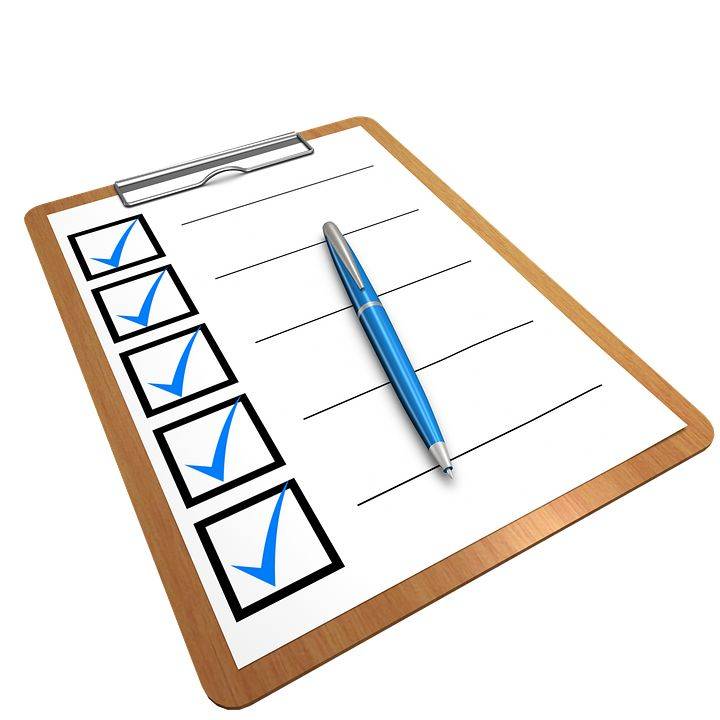 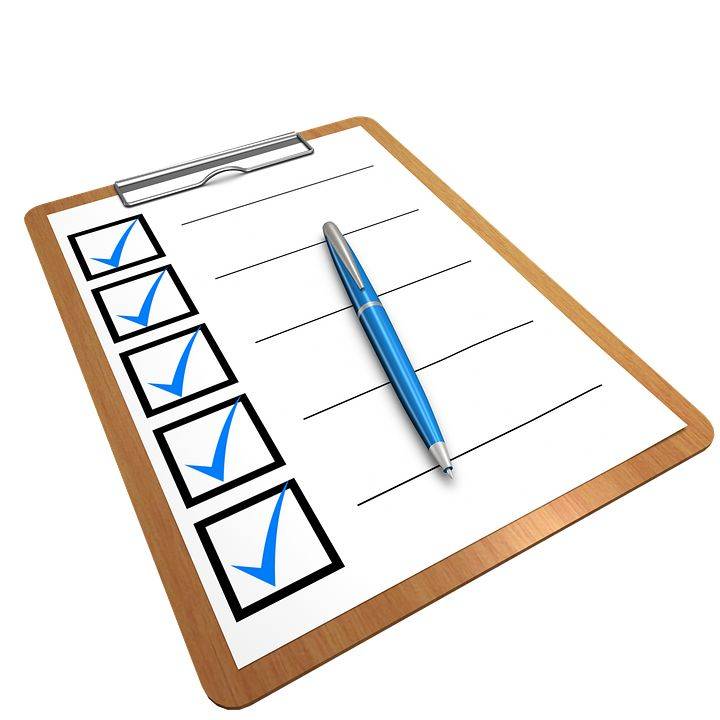 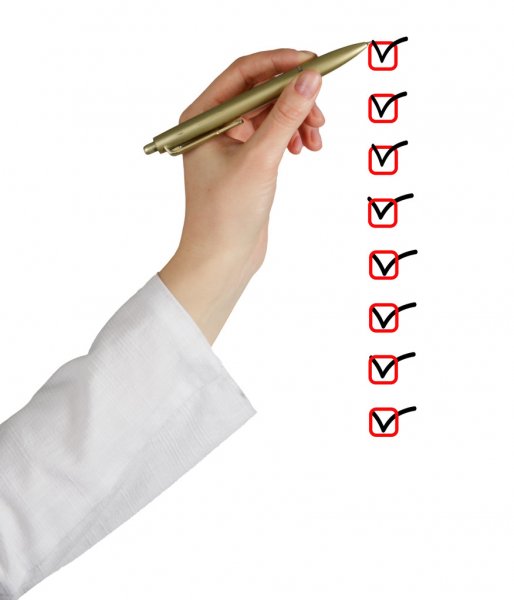 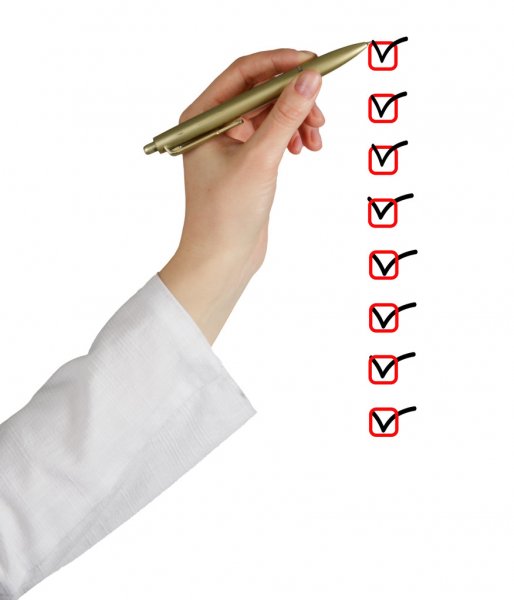 Шаг 1: Прием и регистрация заявления и прилагаемых к нему документов1. Порядок проведения конкурсов или аукционов на право заключения договоров аренды, договоров безвозмездного пользования, договоров доверительного управления имуществом, иных договоров, предусматривающих переход прав в отношении государственного или муниципального имущества, и перечне видов имущества, в отношении которого заключение указанных договоров может осуществляться путем проведения торгов в форме конкурса" (вместе с "Правилами проведения конкурсов или аукционов на право заключения договоров аренды, договоров безвозмездного пользования, договоров доверительного управления имуществом, иных договоров, предусматривающих переход прав в отношении государственного или муниципального имущества") утвержден Приказом ФАС России от 10.02.2010 N 67.Предоставление через торгиПредоставление без торговШаг 2: Подготовка постановления администрации о проведении аукциона и утверждении документации об аукционеШаг 2: Рассмотрение  представленных документов и принятие решения о возможности передачи имущества в аренду путем предоставления муниципальной преференции исключительно в целях предусмотренных ч.1 ст. 19 Федерального закона от 26.07.2006 № 135-ФЗ "О защите конкуренции"      Шаг 3: Размещение извещения о проведении аукциона ( - по земельным участкам не менее чем за 30 дней, по иным объектам недвижимого имущества не менее чем за 20 дней до окончания подачи заявок на участие в аукционе): на официальном сайте РФ  http://www.torgi.gov.ru ;на официальном сайте администрации: http://www.admbmur.ru/konkursy-aukciony-ob-yavleniya.html в районной газете «Знамя» (в случае проведения аукциона на право аренды  земельного участка)Шаг 3: Направление заявления о даче согласия на предоставление муниципальной преференции в Управление Федеральной антимонопольной службы России по Нижегородской области (далее-УФАС) (в течение 5 дней с даты регистрации заявления) Применяется за исключением случаев, указанных в ч.3 ст. 19 Федерального закона от 26.07.2006 № 135-ФЗ "О защите конкуренции".                                                           Шаг 4: Прием и регистрация заявок на участие в аукционе и прилагаемых к ним документовШаг 4: По итогам рассмотрения заявления и получения решения ФАС принятие постановления о предоставлении в аренду либо направление мотивированного отказа в предоставлении муниципальной услуги (в течение 5 дней со дня получения решения УФАС). Шаг 5: рассмотрение представленных заявок на участие в аукционе и формирование протокола рассмотрения заявок (в течение 10 дней с даты окончания срока подачи заявок).В случае если подана только одна заявка или не подано ни одной заявки аукцион признается несостоявшимся.Шаг 5: Заключение договора аренды (в течение 5 дней с даты принятия постановления  о предоставлении в аренду)Шаг 6: Проведение торгов в форме аукциона и определение победителя торгов.- начальная цена права аренды определяется по результатам рыночной оценки в соответствии с Федеральным законом от 29.07.1998 N 135-ФЗ "Об оценочной деятельности в Российской Федерации"Шаг 6: При заключении договора аренды на срок не менее года направление заявления о государственной регистрации договора аренды в орган регистрации прав в рамках ч.2 ст.19 Федерального закона от 13.07.2015 N 218-ФЗ "О государственной регистрации недвижимости" (в течение 5 рабочих дней с даты подписания акта приема-передачи).Шаг 7: Заключение договора аренды (не ранее чем через 10 дней после публикации протокола о результатах аукциона на www.torgi.gov.ru)Шаг 8: При заключении договора аренды на срок не менее года направление заявления о государственной регистрации договора аренды в орган регистрации прав в рамках ч.2 ст.19 Федерального закона от 13.07.2015 N 218-ФЗ "О государственной регистрации недвижимости" (в течение 5 рабочих дней с даты подписания акта приема-передачи)